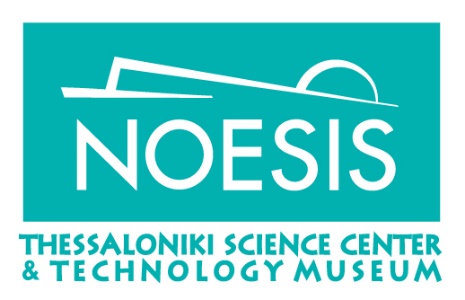 Γενικοί όροιΣτο εκπαιδευτικό πρόγραμμα «Party με τον Dr.Noesis» μπορούν να συμμετέχουν παιδιά από α’ δημοτικού και πάνω. Προσοχή! Παιδιά μικρότερης ηλικίας δε δύναται να παρακολουθήσουν το πρόγραμμα ούτε με συνοδεία κηδεμόνα!Σε περίπτωση που έχετε καλεσμένους στο χώρο εκτός των παιδιών που παρακολουθούν το πρόγραμμα, πρέπει να τους ενημερώσετε ότι δεν μπορούν να εισέρχονται στους χώρους του Μουσείου. Εάν επιθυμούν επικοινωνία με το παιδί τους ενημερώνουν την Υπεύθυνη και αυτή το φέρνει στο χώρο όπου το παρέδωσαν αρχικά.Σημείο εκκίνησης του προγράμματος ορίζεται το «Αερόστατο» στο βάθος του Μουσείου. Εκεί όλοι οι γονείς παραδίδουν τα παιδιά και από αυτό το σημείο τα παραλαμβάνουν στο τέλος του προγράμματος.Σε περίπτωση που κάποιο παιδί έχει κάποιο θέμα κίνησης, διατροφής κτλ παρακαλούμε να ενημερωθεί η Υπεύθυνη του προγράμματος τουλάχιστον μια ημέρα πριν.Η πληρωμή πραγματοποιείται είτε στην αρχή του προγράμματος είτε στον χρόνο που θα σας ενημερώσει η Υπεύθυνη. Για τη διασφάλιση της ημερομηνίας κράτησης απαιτείται προκαταβολή 50€ (πενήντα Ευρώ) τα οποία καταβάλλονται είτε με τραπεζική κατάθεση ή με φυσική παρουσία στα ταμεία του ΝΟΗΣΙΣ. Σε περίπτωση ακύρωσης 14 ημέρες πριν την εκδήλωση η προκαταβολή επιστρέφεται. Μετά το πέρας των 14 ημερών πριν την εκδήλωση, εάν αυτή ακυρωθεί για λόγους που δεν αφορούν στο ΝΟΗΣΙΣ ή σε περίπτωση μη εμφάνισης των συμμετεχόντων, η προκαταβολή ΔΕΝ επιστρέφεται.Παρακαλούμε ενημερώστε την Υπεύθυνη για τη συχνότητα που τα παιδιά έχουν συμμετάσχει στο εκπαιδευτικό μας πρόγραμμα για το μέγιστο ποιοτικό αποτέλεσμα και την κατάλληλη προετοιμασία.Παρακαλούμε να γίνει σεβαστή η ώρα έναρξης του προγράμματος και να γράψετε στην πρόσκληση ακριβώς την ώρα που έχετε συνεννοηθεί με την Υπεύθυνη με σκοπό την τήρηση του προγράμματος, την ασφάλεια των παιδιών στον μουσειακό χώρο και το σεβασμό των υπόλοιπων επισκεπτών.Οι άνθρωποι μας θα είναι στη διάθεση σας 10 λεπτά πριν την ώρα έναρξης του προγράμματος, δηλαδή 10 λεπτά πριν από την ώρα που έχετε βάλει στην πρόσκληση. Ο χρόνος που μπορείτε να βρίσκεστε ως γονείς στο χώρο είναι το περισσότερο 15 λεπτά πριν.Το εκπαιδευτικό μας πρόγραμμα αφορά στα 150 λεπτά απασχόλησης των παιδιών και είναι ανεξάρτητο από την απασχόληση των γονέων. Καθώς η φιλοξενία τους στο χώρο είναι προαιρετική και δική σας επιλογή, πρώτα δεσμεύετε ημερομηνία στο ΝΟΗΣΙΣ και έπειτα επικοινωνείτε με τον Υπεύθυνο του εστιατορίου. Σημειώνεται ότι η επιχείρηση που διαχειρίζεται το εστιατόριο είναι ανεξάρτητη και ΔΕΝ σχετίζεται με το ΝΟΗΣΙΣ.Σε περίπτωση που έχετε καλεσμένους εντός του Χώρου του ΝΟΗΣΙΣ (π.χ. Science Cafe) παρακαλούμε να σεβαστείτε το ωράριο λειτουργίας του ΝΟΗΣΙΣ (11:00-19:00) και αφού τελειώσει το πάρτι να φροντίσετε για την αποχώρηση σας το περισσότερο 20 λεπτά αργότερα! Σε περίπτωση που οι γονείς δεν θα φιλοξενηθούν στο χώρο, θα πρέπει να έχετε τα τηλέφωνα επικοινωνίας των κηδεμόνων των παιδιών.Ειδικοί όροι λόγω COVID-19Στο εκπαιδευτικό πρόγραμμα τη σχολική χρονιά 2022-23, μπορούν να πάρουν μέρος έως 20 παιδιά για λόγους ασφαλείας.Θα εφαρμόζεται αντισηπτικό στους μικρούς επιστήμονες, πριν την είσοδο τους σε κάθε χώρο.Την ώρα της τούρτας μπορούν να παραβρεθούν στο χώρο της «Εστίας Δημιουργικότητας» μόνο οι γονείς για λόγους ασφαλείας. Σας ευχαριστούμε και ευχόμαστε να έχετε ένα μοναδικό πάρτι για το παιδί σας!